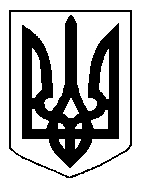 БІЛОЦЕРКІВСЬКА МІСЬКА РАДА	КИЇВСЬКОЇ ОБЛАСТІ	Р І Ш Е Н Н Я

від  25 квітня 2019 року                                                                        № 3738-70-VIIПро внесення змін в пункт 1  рішення міської ради  від 31 жовтня 2017  року № 1555-38-VII«Про надання дозволу на розроблення проекту землеустрою щодо відведення земельної  ділянки  у власність громадянці Черих Олені Василівні»Розглянувши звернення постійної комісії з питань земельних відносин та земельного кадастру, планування території, будівництва, архітектури, охорони пам’яток, історичного середовища та благоустрою до міського голови від 22 березня 2019 року №110/2-17, протокол постійної комісії з питань  земельних відносин та земельного кадастру, планування території, будівництва, архітектури, охорони пам’яток, історичного середовища та благоустрою від 21 березня 2019 року №171, заяву громадянки Черих Олени Василівни  від 19 березня 2019 року №1780, відповідно до ст. ст. 12,  93, 122, 124, 125 Земельного кодексу України, ст. 33 Закону України «Про оренду землі», ч. 5 ст. 16 Закону України «Про Державний земельний кадастр», пункту 34 частини 1 ст. 26 Закону України «Про місцеве самоврядування в Україні», міська рада вирішила:1.Внести зміни в пункт 1  рішення міської ради  від 31 жовтня 2017  року № 1555-38-VII «Про надання дозволу на розроблення проекту землеустрою щодо відведення земельної  ділянки  у власність громадянці Черих Олені Василівні», а саме слова та цифри: «з цільовим призначенням Для індивідуального садівництва» змінити на слова та цифри: «з цільовим призначенням 01.06. Для колективного садівництва» у зв’язку з заявою громадянки.2.Контроль за виконанням цього рішення, покласти на постійну комісію з питань  земельних відносин та земельного кадастру, планування території, будівництва, архітектури, охорони пам’яток, історичного середовища та благоустрою.Міський голова                                                                                              Г. Дикий